Course ProposalsCourse Name: Communication Design 
Course Prefix: COMM
Course Number: 3350
             Submitted by (Name & E-Mail):  Kathryn Edwards, kedwards@weber.edu Current Date:  1/9/2014
College: Arts & Humanities
Department:   Communication                              
From Term: Spring  2014  NonsubstantiveCOMM 3350 - Communication Design Credits: (3) Typically taught: Fall, Spring Visual messages have great power to inform, educate and persuade. In all fields of communication, visual presentation of the message helps determine the success of the message. This course is designed to help students become effective and ethical visual communicators on the page or the screen. In addition to creating design projects, students will learn how to critically analyze visual designs and to understand major visual communication theories. Prerequisite: COMM 1130.New/Revised Course Information:Course Title: Visual CommunicationAbbreviated Course Title: Visual CommCredit Hours:  3  or if variable hours:    to Contact Hours: Lecture 45  Lab    Other Repeat Information:  Limit 0   Max Hrs 0  Grading Mode:  standardPrerequisites/Co-requisites:COMM 1130 (Note: the prerequisite is not changing.)Course description (exactly as it will appear in the catalog, including prerequisites):COMM 3350 - Visual Communication
Credits: (3) Typically taught: Fall, Spring
Visual messages have great power to inform, educate and persuade. In all fields of communication, visual presentation of the message helps determine the success of the message. This course is designed to help students become effective and ethical visual communicators on the page or the screen. In addition to creating design projects, students will learn how to critically analyze visual designs and to understand major visual communication theories. Prerequisite: COMM 1130.Justification for the new course or for changes to an existing course. (Note: Justification should emphasize academic rationale for the change or new course. This is particularly important for courses requesting upper-division status.) The Department of Visual Arts is going to change the title of one of their programs from Visual Communication to Graphic Design. In doing so, they are going to change the title of one of their courses from Visual Communication to Graphic Design. 

Communication is reclaiming the title "Visual Communication" for COMM 3350. This is the name given to this body of content material within the field of communication. Faculty in both departments think this name change will better reflect what is taught in the class and will be less confusing to students. INFORMATION PAGE
for substantive proposals only 1. Did this course receive unanimous approval within the Department? truechange  Current Course Subject COMM
Current Course Number 3350Subject:  COMM             Course Number: 3350Check all that apply: 
    This is for courses already approved for gen ed.
    Use a different form for proposing a new gen ed designation.
 DV   CA   HU   LS   PS   SS 
 EN   AI   QL   TA   TB   TC   TD   TE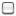 Course Type: LECThis course is/will be: a required course in a major program
 a required course in a minor program
 a required course in a 1- or 2- year program
 elective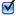 